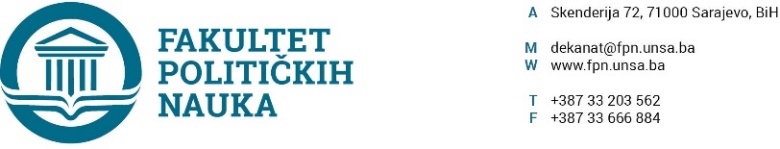 Broj: 02-1-        -1/23Datum, 21.09.2023. godineNa osnovu člana 69. stav (1), tačka e) Zakona o visokom obrazovanju („Službene novine Kantona Sarajevo“ broj:36/22), a u vezi sa članom 163. stav (2) Statuta Univerziteta u Sarajevu, članovima 2. i 3. Pravilnika o ekvivalenciji položenih ispita na Univerzitetu u Sarajevu od 19.12.2018. godine, člana 14.  Pravilnika o postupku predlaganja, ocjene, usvajanja novih i izmjena postojećih studijskih programa i nastavnih planova i programa na Univerzitetu u Sarajevu broj: 01-1101-97-1/18.,  Vijeće Univerziteta u Sarajevu - Fakulteta političkih nauka na sjednici održanoj 21.09.2023. godine  donosi ODLUKUO utvrđivanju postupka ekvivalencije položenih ispita u slučaju prelaska na novi studijski program, kao i izmijenjeni studijski programČlan 1. U slučaju prelaska na novi studijski program, kao i izmijenjeni studijski program, Univerzitet u Sarajevu - Fakultet političkih nauka će izvršiti ekvivalenciju do tada položenih ispita i priznavanje ostvarenih ECTS bodova te u slučaju potrebe odrediti obavezne predmete koje student mora slušati kako bi postigao programske ishode učenja.Član 2.U provođenju postupka ekvivalencije položenih ispita, organizaciona jedinica dužna je vršiti usklađivanje sa Evropskim prostorom visokog obrazovanja, poštujući načela fleksibilnosti, mobilnosti i prohodnosti.Član 3. Komisija za ekvivalenciju ispita, imenovana od strane dekana, dužna je podnijeti Izvještaj o ekvivalenciji (Prilog 2 Odluke) do tada položenih ispita i priznavanje ostvarenih ECTS bodovate te u slučaju potrebe odrediti obavezne predmete koje student mora slušati kako bi postigao programske ishode učenja potreban broj ECTS kredita i to na način da se izvrši priznavanje do tada ostvarenih ECTS bodova, vodeći računa o ishodima učenja na nivou studijskog programa, a u roku od sedam dana od dana dostavljanja kompletne dokumentacije od strane Službe za nastavu, prema Pravilniku o ekvivalenciji ispita na Univerzitetu u Sarajevu. Član 4.Na predmetima, za koje nije bilo moguće utvrditi ocjenu, a zbog ukupno ostvarenog broja ECTS bodova te  nivoa, ishoda učenja, vrste znanja i kompetencija koje je podnositelj zahtjeva (student) stekao, predmeti će biti vrednovani, na način da će unijeti oznaka „ispunio obaveze“.Član 5. Sastavni dio ove Odluke je Uputstvo o načinu provođenja ekvivalencije ispita.Član 6.Odluka stupa na snagu danom donošenja, a primjenjuje se počevši od studijske 2023/2024. godine.Obrazloženje: Zbog potrebe redovnog osavremenjivanja nastavnih planova i programa Fakultet političkih nauka Univerziteta u Sarajevu, vršio je izmjene i dopune Nastavnih planova i programa, bez znatnijih izmjena. Studenti koji nisu završili studij u predviđenm roku, ne dužem od njegovog nominalnog vremenskog trajanja produženog za dvije akademske godine, obavezni su preći na novi odnosno izmjenjeni nastavni plan i program. S obzirom da su bez obzira na izvršene izmjene, ishodni učenja, znanja i kompetencije iste ili slične u nastavnim planovima i programima Fakulteta, ostavlja se mogućnost Komisiji za ekvivalenciju ispita, da izvrši procjene  i mogućnosti priznavanja ostvarenih ECTS bodova, vodeći računa o usklađivanju sa Evropskim prostorom visokog obrazovanja, poštujući načela fleksibilnosti, mobilnosti i prohodnosti. Dostaviti: Materijal za Vijeće;Služba za nastavu i rad sa studentima;a/a                                                                                                              DEKANAkt obradila: Umihana Mahmić                                                              _________________Akt kontrolisao i odobrio: prof.dr.Elvis Fejzić                                         Prof.dr. Sead TurčaloSekretar organizacione jedinice Univerzitet u Sarajevu- Fakultet političkih nauka, Umihana Mahmić mr.iur., potvrđuje, da je  Odluka u skladu sa zakonskim i podzakonskim propisima koji su na snazi, te da je Vijeće Fakulteta Univerziteta u Sarajevu- Fakulteta političkih nauka nadležno za donošenje iste shodno članu 69. Zakona o visokom obrazovanju („Službene novine Kantona Sarajevo“, broj 36/22).                                                                                                                                              Uputstvo o načinu provođenja ekvivalencije ispita:Postupak ekvivalencije započinje podnošenjem molbe studenta koji je prebačen na novi studijski program odnosno izmjenjeni studijski program Službi za nastavu i rad sa  studentima. Molba studenta obavezno sadrži: zahtjev za nastavk studija i ekvivalenciju ispita;uvjerenje o prepisu ocjena/položenim ispitima (iz ISSS-a),popunjen obrazac izvještaja o postupku ekvivalencije položenih ispita (student popunjava lične podatke, nazive predmeta - 2. kolona i ocjene nad kojima se vrši ekvivalencija - 4. kolona) – iz uvjerenja o prepisu ocjena (Prilog 1 Odluke)kopiju inoviranog NPP-a (samo spisak predmeta).Nakon što Služba za nastavu i rad sa studentima zaprimi Molbu iz prethodnog stava, dužna ju je proslijediti prodekanu za nastavu u roku od 24 sata, koji je potom putem sekretara Komisije za ekvivalenciju ispita dostavlja elektronskim putem, članovima Komisije za ekvivalenciju ispita.Komisija za ekvivalenciju ispita dužna je podnijeti Izvještaj o ekvivalenciji (Prilog 2 Odluke) do tada položenih ispita i priznavanje ostvarenih ECTS bodova, te u slučaju potrebe odrediti obavezne predmete koje student mora slušati kako bi postigao programske ishode učenja i to na način da se izvrši priznavanje do tada ostvarenih ECTS bodova, vodeći računa o ishodima učenja na nivou studijskog programa, u roku od sedam dana od dana dostavljanja dokumentacije. Na predmetima, za koje nije bilo moguće utvrditi ocjenu, a zbog ukupno ostvarenog broja ECTS bodova te  nivoa, ishoda učenja, vrste znanja i kompetencija koje je podnositelj zahtjeva (student) stekao, predmeti će biti vrednovani, na način da će unijeti oznaka „ispunio obaveze“.Predsjednik Komisije za ekvivalenciju ispita dostavlja dokumentaciju i Izvještaj iz prethodnog stava sekretaru Fakulteta, koji se obavezuje pripremiti Odluku o ekvivalenciji ispita i proslijediti je dekanu na potpis te kompletnu dokumentaciju sa Odlukom i Izvještajem dostaviti Službi za nastavu u roku od sedam dana. Služba za nastavu obavještava podnosioca Molbe o donesenoj Odluci. 